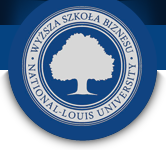 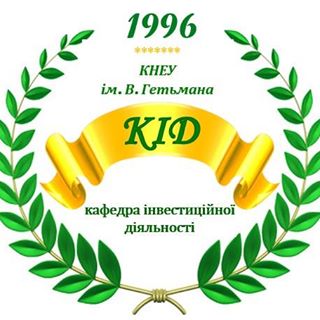 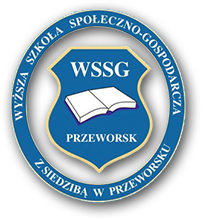 Шановні колеги,Вища школа бізнесу - Національний університет Льюїса (м. Новий Сонч, Польща) і Вища соціально-економічна школа в Пшеворську (м.Пшеворськ, Польща) за підтримки Інституту фінансово-банківської аналітики та кафедри інвестиційної діяльності ДВНЗ «Київський національний університет імені Вадима Гетьмана» (м. Київ, Україна)запрошує Вас взяти участь у роботі групи авторів з метою написання зарубіжної колективної монографії «Розвиток малого та середнього бізнесу: досвід країн ЄС та країн Східного партнерства».Монографія передбачає об’єднання праць авторів, які здійснюють дослідження у сфері малого та середнього бізнесу та прагнуть представити його результати широкому загалу. Монографія передбачає формування таких розділів:Нові та традиційні інструменти фінансування проектів малого та середнього бізнесу.Податкові стимули та важелі розвитку малого та середнього бізнесу.Формування підприємницької культури як передумова розвитку малого та середнього бізнесу.Трансформація напрямів державної підтримки розвитку малого та середнього бізнесу в контексті глобальних викликів. Ефективність програм міжнародної технічної допомоги розвитку малого та середнього бізнесу.Новітні форми організаційних об’єднань та їх роль у розвитку малого та середнього бізнесу.Інноваційні підходи у ризик-менеджменті малого та середнього бізнесу.Пріоритетні галузі малого та середнього бізнесу як драйвери економічного зростання.Соціальні інвестиції як можливість вкладення у розвиток малого та середнього бізнесу.До участі у написанні колективної монографії запрошуються науковці, викладачі, докторанти, аспіранти, державні службовці, підприємці та інші фахівці, які здійснюють дослідження у сфері малого та середнього бізнесу. Наукові роботи аспірантів необхідно направляти бажано у співавторстві з науковим керівником.Колективній монографії буде присвоєний міжнародний індекс ISBN.Монографія буде розміщена на сайті бібліотеки Вищої школи бізнесу - Національного університету Льюїса (м. Новий Сонч, Польща), бібліотеки ДВНЗ «Київський національний економічний університет імені В. Гетьмана».Технічні вимоги:Обсяг    матеріалів -  для однієї праці (максимум 3 співавтори) до 0,5 др. арк. (12 сторінок),    набраних в  текстовому редакторі Microsoft Word, формат сторінки А4,  береги: по 2,5 см з усіх боків. Шрифт  Times New Roman Cyr, розмір  (кегль) – 12; інтервал – 1,0 см, абзацний відступ – 1,25 см.Таблиці, формули та  ілюстрації повинні бути підписані та послідовно  пронумеровані, компактні (не виходити за край сторінки), виконані в   доступних для подальшого редагування програмах в чорно-білому форматі,  шрифт тексту – Times New Roman, кегль – 9-10 пт.Не допускається: - переніс слів (в тому числі автоматичний); використання сканованих об’єктів (таблиць, формул, рисунків);  використання зносок.Мова публікації – англійська та інші мови країн ЄС (за узгодженням).Обов’язкові вимоги: матеріали повинні містити: - елементи наукової новизни, -теоретико-методичну та практичну цінність,- посилання на кожне джерело окремо. Список джерел подається в кінці  статті в порядку  посилання, оформлений   відповідно до існуючих стандартів бібліографічного опису.Тематика праць має чітко відповідати розділам монографії, вказаних у інформаційному листі.!!! З метою недопущення недобросовісного запозичення кожна праця буде перевірятися на предмет наявності плагіату. За умови його виявлення матеріали праці не будуть прийняті.Фінансові умови:Вартість* публікації в монографії  до 12 сторінок становить:Для учасників з України – 650 грн. (кожна наступна сторінка понад лімітований обсяг становитиме 60 грн.),Для учасників з інших країн – 25 євро (кожна наступна сторінка понад лімітований обсяг становитиме 2 євро),*   організаційні витрати, витрати на  верстку,  підготовку макету монографії, присвоєння ISBN, друк та розсилку. Контрольні датиТермін  надання  авторами матеріалів -  до 1.12.2017р. Оплата участі в монографії – до 1.12.2017р. Розсилка монографії  та документів авторам – до  25.12.2017р.Для публікації матеріалів у колективній монографії авторам необхідно:1. Заповнити он-лайн заявку англійською мовою та надіслати наукову публікацію окремим файлом на адресу monography2017@gmail.com.2. Надіслати копію квитанції про оплату. Реквізити на оплату направляються після отримання статті та її рецензування.Звертаємо Вашу увагу:  про надходження матеріалів до оргкомітету автору  обов’язково відсилається повідомлення з е-mail: monography2017@gmail.com з реквізитами для оплати.